Załącznik nr 7 Wzór karty oceny etap negocjacji wniosku o dofinansowanie projektu w ramach programu Fundusze Europejskie dla Podlaskiego 2021-2027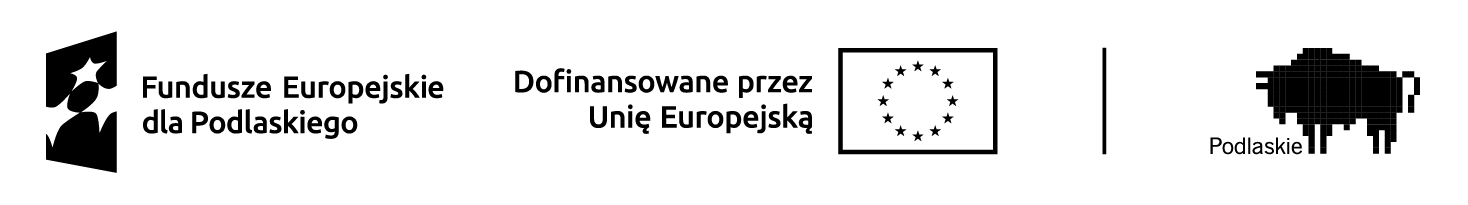 Karta etap negocjacji wniosku o dofinansowanie projektu w ramach programuFundusze Europejskie dla Podlaskiego 2021-2027Nr wniosku w CST2021:Suma kontrolna:Tytuł projektu:Nazwa wnioskodawcy:Imię i nazwisko oceniającego:…………………………..……………….Data i czytelny podpis oceniającegoKryteria merytoryczne Kryteria merytoryczne Kryteria merytoryczne Kryteria merytoryczne 9.Negocjacje zakończyły się wynikiem pozytywnym.Negocjacje zakończyły się wynikiem pozytywnym.Negocjacje zakończyły się wynikiem pozytywnym.9. Tak Nie – odrzucić projekt Nie dotyczyUzasadnienie:Uzasadnienie:Uzasadnienie:Uzasadnienie: